平成２６年	８月１１日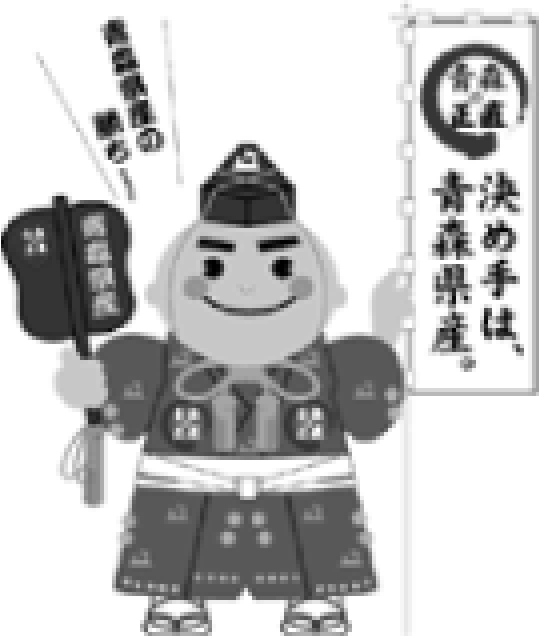 り	ん	ご	果	樹	課２５年産りんごの販売価格（２６年７月）について消費地市場価格７月の消費地市場価格は、１kg 当たり４４６円で、前年に比べると１４６％、前３か年平均との対比で１２４％、前５か年中庸３か年平均との対比では１３３％となった。終盤となっても一定の引き合いがある中、入荷量がさらに減少したことから、価格はさらに高値で推移した。（単位：円/kg、％）(注)価格は主要５市場（東京、大阪、名古屋、福岡、札幌）の加重平均(注)前５か年中庸３か年平均は、同月の過去5か年の中庸3か年平均値であり、過去5か年継続して数値のるものについて算出している。〈参考〉産地価格25 年産の産地価格調査は、4 月をもって終了している。(注)価格は産地5市場及び県りんご商協連 入の主要組合員の加重平均(注)前５か年中庸３か年平均は、同月の過去5か年の中庸3か年平均値であり、過去5か年継続して数値のあるものについて算出している。平成25年産りんご品種別平均価格〈参考〉【産地価格】    4月をもって調査終了しました。	（単位：円／kg、％）※産地5市場及び県りんご商協連加入の主要組合員の平均価格（加重平均）である。※前5か年中庸3か年平均は、同月の過去5か年の中庸3か年平均値であり、過去5か年継続して数値のあるものについて算出している（以下の表について同じ）。※価格は消費税を含む（以下の表について同じ）。※その他は早生ふじを含む数値である（以下の表について同じ）。【消費地市場価格】	（単位：円／kg、％）※県外消費地市場（東京、大阪、名古屋、福岡、札幌の5市場）での県産りんごの平均価格（加重平均）である。平成25年産りんご県外出荷実績（単位：トン、％）※出荷実績は、生食用として県外に出荷されたものである。平成25年産りんご県外市場販売金額（単位：トン、円／kg、百万円ン、％円）※県外市場及び輸出の合計（小口他、加工は含まない）である。平成25年産りんご加工実績（単位：トン、％）平成25年産国産りんご輸出量及び金額（単位：トン、千円、％）［財務省：貿易統計］区分９月１０月１２月１月２月３月４月５月６月７月累 計２５年産247249288331305295295317356388446312２４年産299246248280258246237239277300306261対	比83101116118118120124133129129146120前３か年平均277282282307288278280286318336361293対	比8988102108106106105111112115124106前５か年中庸３か年平均244254249268249238236246288311335258対	比10198116124122124125129124125133121区分９月１０月１２月１月２月３月４月累 計２５年産138175209185196194200246191２４年産171162179144140134127155164対	比81108117128140145157159116前３か年平均162191187167167171175203182対	比8592112111117113114121105前５か年中庸３か年平均146171164136136129132168159対	比95102127136144150152146120区分区分つがる紅玉陸奥ジョナ王林ふじその他(早生ふじ)合計4月25年産2042372091892551692464月24年産1091991338316377(21)1554月対比1871191572281562191594月前3か年平均182230175140211129(7)2034月対比1121031191351211311214月中庸3か年平均14021215311517587(0)1684月対比1461121371641461941464月累計25年産141162247187142218148(157)1914月累計24年産183153189166108178137(146)1644月累計対比77106131113131122108(108)1164月累計前3か年平均163175222179144194172(192)1824月累計対比87931111049911286(82)1054月累計中庸3か年平均141148192160130168151(171)1594月累計対比10010912911710913098(92)120区分区分つがる紅玉陸奥ジョナ王林ふじその他(早生ふじ)合計7月25年産3195894354544503724467月24年産3954662762133412613067月対比811271582141321421467月前3か年平均4543462883833003617月対比1301261581171241247月中庸3か年平均4473132983602733357月対比1321391521251361337月累計25年産240318456346293329277(281)3127月累計24年産272265388276208267246(259)2617月累計対比88120118126141123113(108)1207月累計前3か年平均266310399310257302289(307)2937月累計対比9010311411211410996(92)1067月累計中庸3か年平均233259375277238261265(285)2587月累計対比103123122125123126105(99)121区分区分つがる紅玉陸奥ジョナ王林ふじその他(早生ふじ)合計7月25年産11172,4506595,3951708,7927月24年産1853,1621,5966,55623911,6397月対比10013877418271767月前3か年平均01302,8541,2336,68614211,0457月対比#DIV/0!90865381120807月中庸3か年平均1663,4051,5555,81911711,4697月対比#DIV/0!70724293145777月累計25年産21,0171,7561,30622,85924,828147,48533,534(15,299)252,7857月累計24年産20,6131,9881,54925,11027,007161,58732,702(14,889)270,5567月累計対比1028884919291103(103)937月累計前3か年平均21,0921,9491,84725,06726,220153,95228,594(12,374)258,7227月累計対比1009071919596117(124)987月累計中庸3か年平均22,9642,1552,27228,15328,577170,48025,688(10,976)282,6537月累計対比928157818787131(139)89区分区分数量単価金額7月25年産8,6814463,8677月24年産11,5083063,5257月対比751461107月前3か年平均10,9073613,7007月対比801241057月中庸3か年平均11,3433353,7437月対比771331037月累計25年産242,07931175,2017月累計24年産259,51326368,1887月累計対比931181107月累計前3か年平均248,44129371,5277月累計対比971061057月累計中庸3か年平均271,81825970,3107月累計対比89120107区分区分原料集荷量原料処理量翌月繰越量7月25年産4537901567月24年産1,7732,3623537月対比2633447月前3か年平均9891,3053427月対比4661467月中庸3か年平均1,1741,4932267月対比3953697月累計25年産50,47150,3157月累計24年産82,35482,0027月累計対比61617月累計前3か年平均63,25862,9177月累計対比80807月累計中庸3か年平均64,35764,0537月累計対比7879区分区分数量左のうち台湾向け金額左のうち台湾向け6月25年産152665,0643,7196月24年産771131,4943,8036月対比19754207986月前3か年平均601225,5674,3376月対比25251254866月中庸3か年平均721229,1064,4006月対比21150224856月累計25年産19,70816,5327,537,7136,181,2836月累計24年産14,71813,2064,980,1154,344,4976月累計対比1341251511426月累計前3か年平均14,10412,5124,975,7054,215,6636月累計対比1401321511476月累計中庸3か年平均18,18616,4765,512,3844,760,0726月累計対比108100137130